Unit 1/105 Campbell Street, Rivervale WA 6103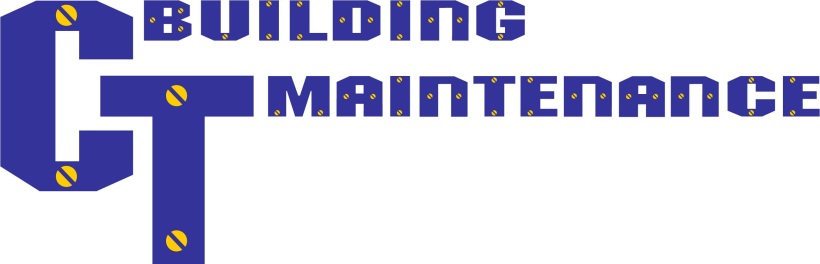 		PO Box 246, Belmont WA 6984				P (08) 9277 5778 F: (08) 9277 5798			                           E maintenance@ct-building.com                                                      W www.ctbm.com.auABN: 77 300 693 754DATA SHEET:  Rubber Wheel Stop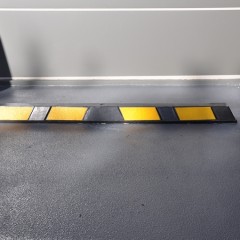 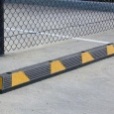 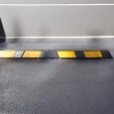 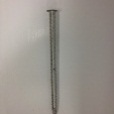 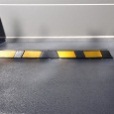 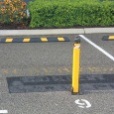 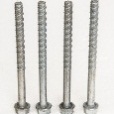 Bottom of FormUse: 	Wheel stops are a simple solution to protect vehicles and property from damage whilst vehicles are being parked, in any type of car parking situationDimensions: 		Length:	1650mm			Width: 	150mm			Height: 	110mm			Weight: 	16KgFixing Points: 	4Fixings: 		12mm x 150mm galvanised concrete screwsMaterial: 		Manufactured from rubber with yellow reflective stickersWarranty: 	12 month warranty on wheel stops and fixings only, cleaning method: - Warm soapy water only Contact:		1/105 Campbell Street, Rivervale, WA 6103			Phone: 1300 766 003